Za igranje te gibalne igre potrebujete eno ali dve kocki.Učenec si lahko kocko meče sam, lahko mečejo drug drugemu (brat-sestra) ali mu meče starš.Število, ki pade, pomeni vajo in ne števila ponovitev. Vsako vajo naredimo od 10 do 20-krat, odvisno od starosti otroka.Igra naj traja čim dlje. Lahko jo ponovite večkrat na dan po 10-15 minut. 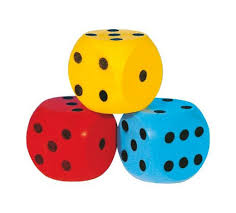 KOCKA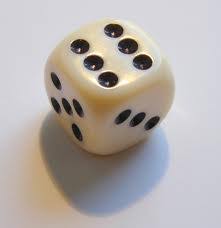 1 KOCKA1 KOCKA2 KOCKI - razne kombinacije seštevkov2 KOCKI - razne kombinacije seštevkov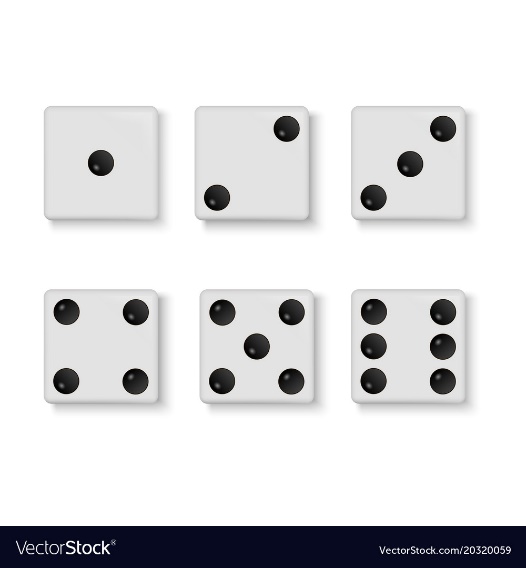 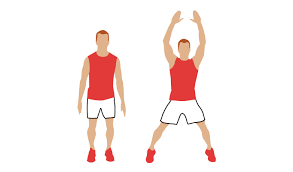 7 npr. 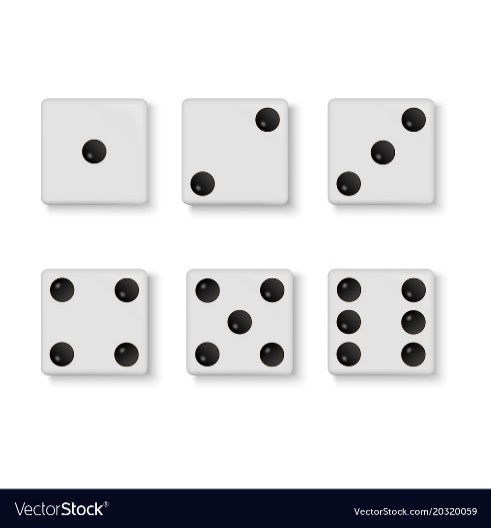 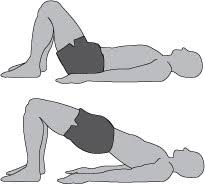 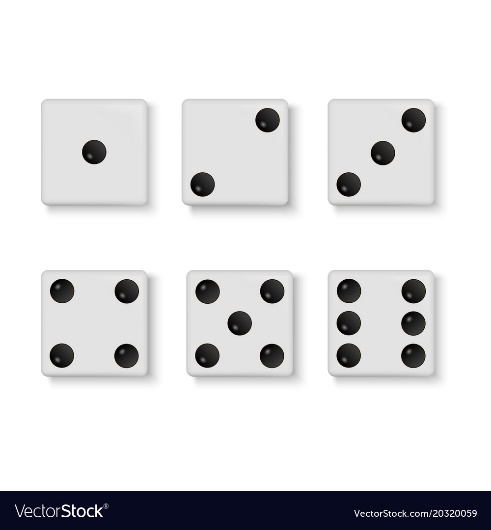 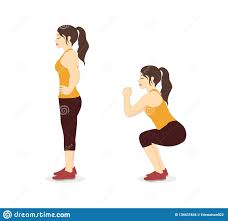 8 npr.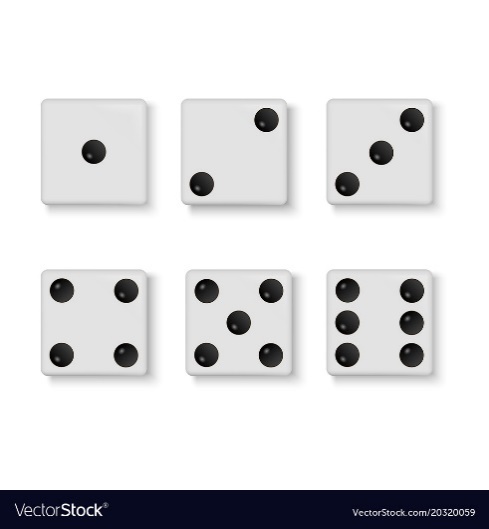 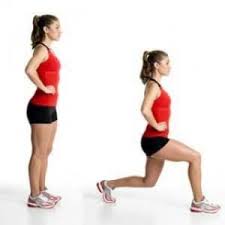 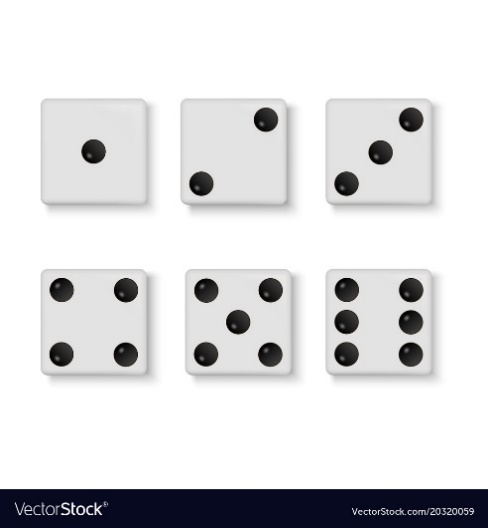 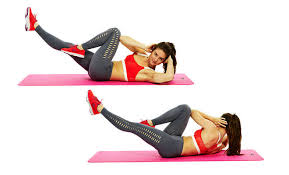 9 npr. 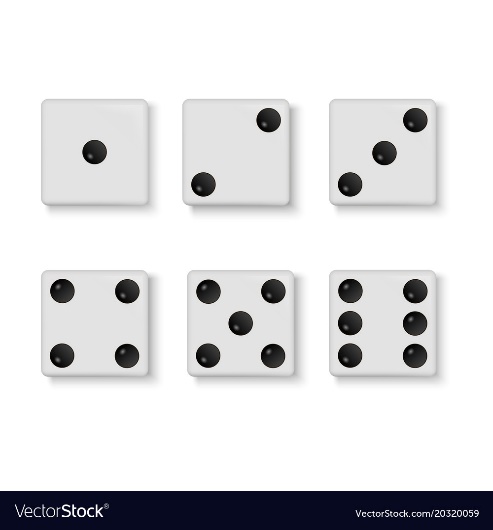 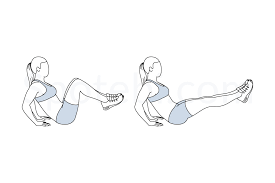 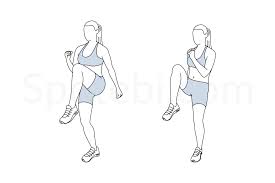 10 npr.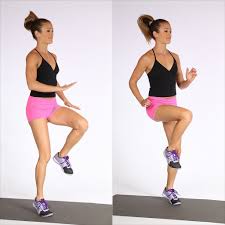 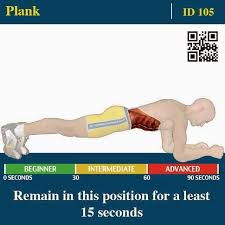 11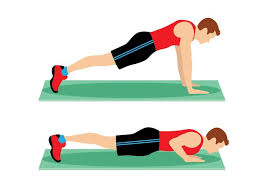 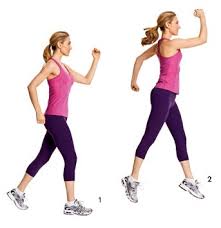 12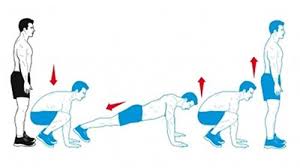 